ГОЛОВНЕ УПРАВЛІННЯ АГРОПРОМИСЛОВОГО РОЗВИТКУЧЕРНІВЕЦЬКОЇ ОБЛАСНОЇ ДЕРЖАВНОЇ АДМІНІСТРАЦІЇДовідка про виконання "Регіональної програми проведення обласних агропромислових ярмарків, аукціонів на 2007-2010 роки" за період  2007-2010 рокиПрограма була розроблена Головним управлінням агропромислового розвитку обласної державної адміністрації з метою надання допомоги сільгосптоваровиробникам в реалізації на регіональному рівні державної політики росту агропромислового виробництва, покращення матеріально-технічної бази сільських товаровиробників, активізації інвестиційно-інноваційної стратегії держави, розвитку сільського зеленого туризму, дорадництва і направлена на створення умов для сталого розвитку виробництва і реалізації виробленої продукції. Головний виконавець Програми - Головне управління агропромислового розвитку. Програма затверджена Чернівецькою обласною радою (рішення X обласної ради V скликання від 22 лютого 2007 року № 5-10/07). Термін реалізації Програми 2007-2010 роки. Загальний обсяг фінансових ресурсів був передбачений для реалізації Програми – 200,0 тис. грн. Основні джерела фінансування – кошти обласного бюджету. На виконання завдання Регіональної програми продовж 2007-2010 рр. було проведено 4 обласних агропромислових ярмарків "Буковинська осінь". Два ярмарки – "Буковинська осінь-2007 і 2008" були проведені у м. Кіцмань на території міського ринку, а " Буковинська осінь-2009 і 2010" - в с. Реваківці Кіцманського району на території кінно-спортивного клубу "Троя". Головним організатором ярмарків виступало Головне управління агропромислового розвитку обласної державної адміністрації. В ярмарках приймали участь сільськогосподарські товаровиробники усіх форм власності – основні виробники рослинницької та тваринницької продукції, підприємства харчової та переробної промисловості, виробники та організації - посередники з продажу сільськогосподарської техніки, обслуговуючі служби, аграрна наука області.  Всього  понад 400 учасників.В роботі ярмарків брали участь представники сусідніх областей західного регіону та республіки Румунія.    На  ярмарках свої здобутки представляли усі райони області. Торгові ряди були представлені різноманітною продукцією вирощеною на полях та фермах області, які мали відповідну якість і пропонувались за помірною ціною.  Особливим попитом у відвідувачів ярмарок користувались яйця, капуста, цибуля, картопля, морква, столовий буряк, фрукти. Активний продаж саджанців нових перспективних сортів плодових дерев супроводжувався консультаціями досвідчених садоводів та науковців, що сприяло значному поширенню садівництва в області.Експозиції тваринницької галузі були представлені великою рогатою худобою, свинями, вівцями, птицею. Крім того, присутні мали можливість ознайомитись з екзотичними видами тварин, зокрема фазанів, павлинів, курей різних порід, голубів, кролів, нутрій, морських свинок, яких привозили на ярмарок любителі екзотики.         Страусів, породистих коней, різних видів  та порід птиці  демонстрували власники клубу, на  території якого проводилися ярмарки.Окремою експозицією розміщувалися резервуари з цінними видами риб, що викликало особливий інтерес відвідувачів. Харчова переробна промисловість щорічно була представлена 15 підприємствами. Великим попитом користувалась продукція ДП «Неполоковецький комбінат хлібопродуктів», ВАТ «Чернівціхлібокомбінат»,  ТОВ "Продтранс", ПП "Чоботар", ПП "Колос", ПП "Писаренко" та інших.В асортименті була представлена сільськогосподарська техніка, в тому числі і малогабаритна для особистих селянських господарств, а також великий асортимент запасних частин.Аграрна наука була представлена експозиціями Буковинського інституту АПВ, Української науково-дослідної станції карантину рослин, Придністровської дослідної станції садівництва, навчальними закладами сільськогосподарського напрямку. В доробку наукових установ завершені наукові розробки, які впроваджуються в агропромислове виробництво області (нові енергозберігаючі технології, перспективні сорти та гібриди, інноваційні проекти тощо).На виставках - ярмарках народні умільці області демонстрували свої твори, вироби з дерева, металу, чудові українські вишивки, районні колективи художньої самодіяльності своїми піснями і танцями додавали яскравого колориту, що було окрасою  виставок.Для реалізації Програми за 2007-2010 роки всього використано фінансових ресурсів в сумі 196,0 тис. грн.Виставки-ярмарки щорічно відвідувало близько 45,1 тисяч осіб, реалізовувалося товарів і продукції на суму понад 5000 тис. грн., укладалося  170-175 договорів на придбання техніки та саджанців. Начальник Головного управління                                               О. Надточій 58010 м. Чернівці,  вул.Грушевського,1 факс:(0372) 55-35-09, тел. 55-32-17______________№_______________на № ______________ від_________Обласна рада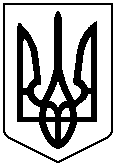 